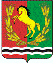 СОВЕТ ДЕПУТАТОВМУНИЦИПАЛЬНОГО  ОБРАЗОВАНИЯ  МОЧЕГАЕВСКИЙ СЕЛЬСОВЕТ  АСЕКЕЕВСКОГО РАЙОНА  ОРЕНБУРГСКОЙОБЛАСТИтретьего созываРЕШЕНИЕ № 101                                                                                        30 декабря 2019                                                                                                         О внесении изменений и дополнений в решение Совета депутатов№ 80 от 28 декабря 2018 года «О бюджете муниципального образования Мочегаевский сельсовет на 2019 год и плановый период 2020-2021 годов»     В соответствии с Федеральным законом от 06.10.2003  №131 «Об общих принципах организаций местного самоуправления в Российской Федерации», со ст.5 Устава муниципального образования Мочегаевский сельсовет, руководствуясь ст.32 Положения о бюджетном процессе в муниципальном образовании Мочегаевский сельсовет  Совет депутатов решил:            1.Внести в решение Совета депутатов № 80 от 28.12.2018 г «О бюджете муниципального образования  Мочегаевский сельсовет на 2019 и плановый период 2020-2021 годов» внести следующие изменения и дополнения:        1.1 Статью 1 изложить в следующей редакции: «Утвердить   бюджет администрации муниципального образования «Мочегаевский сельсовет» ( далее – местный бюджет ) на 2019 год по  расходам в сумме 3602,3 тыс.  рублей и доходам в сумме  3602,3 тыс. рублей, на 2020 год по расходам в сумме  3125,1  тыс.рублей  и доходам в сумме   3125,1  тыс.рублей, на 2021 год по расходам в сумме 3115,1 тыс.рублей  и доходам в сумме 3115,1     тыс.рублей      1.2. В приложении №3 «Объем поступлений доходов по основным источникам муниципального образования  Мочегаевский сельсовет на 2019 и плановый период 2020-2021 годов» внести следующие изменения и дополнительно учесть:                                                                                                                                         (тыс.руб.)1.3. В приложение №4 «Распределение бюджетных ассигнований бюджета муниципального образования Мочегаевский сельсовет на 2019 и плановый период 2020-2021 годов» по разделам и подразделам расходов классификации расходов бюджетов внести следующие изменения и дополнительно учесть:                                                                                                               (тыс. руб.)1.4. В приложении №4 «Ведомственная структура расходов  бюджета муниципального образования  Мочегаевский сельсовет на 2019 и плановый период 2020-2021 годов» внести следующие изменения и дополнительно учесть:(тыс. руб.)1.5 В приложении № 5 «Распределение бюджетных ассигнований бюджета  муниципального образования  Мочегаевский сельсовет по разделам, подразделам, целевым статьям (муниципальным программам и непрограммным направлениям деятельности), группам и подгруппам видов расходов классификации расходов на 2019 и плановый период 2020-2021 годов» внести следующие изменения:                                                                                                                                           (тыс. руб.)1.6.  В приложении № 6 «Распределение бюджетных ассигнований  муниципального образования  Мочегаевский сельсовет по целевым статьям (муниципальным программам и непрограммным направлениям деятельности ) разделам, подразделам, группам и подгруппам видов расходов классификации расходов на 2019 и плановый период 2020-2021 годов»  внести следующие изменения: (тыс. руб.)2. Решение вступает в силу после обнародования (опубликования).Глава муниципального образования                                                                  Переседов Ю.Е.НаименованиеКод бюджетной классификацииИзменения, 2019гПлановые назначения по бюджету с учетом изменений, 2019гНАЛОГОВЫЕ И НЕНАЛОГОВЫЕ ДОХОДЫ000 1000000000000000+20,82136,6ДОХОДЫ ОТ ОКАЗАНИЯ ПЛАТНЫХ УСЛУГ И КОМПЕНСАЦИИ ЗАТРАТ ГОСУДАРСТВА000 11300000000000130+20,8+20,8Доходы от компенсации затрат государства000 11302000000000130+20,8+20,8Прочие доходы от компенсации затрат бюджетов сельских поселений000 11302995100000130+20,820,8Безвозмездные поступления000 2 00 00000 00 0000 000-11,455,7Субвенции бюджетам субъектов Российской Федерации и муниципальных образований000 2 02 30000 00 0000 150-11,455,7Субвенции бюджетам на осуществление первичного воинского учета на территориях, где отсутствуют военные комиссариаты931 2 02 35118 00 0000 150-11,455,7Субвенции бюджетам поселений на осуществление первичного воинского учета на территориях, где отсутствуют военные комиссариаты931 2 02 35118 10 0000 150-11,455,7Итого доходов+9,43602,3Наименование разделов и подразделовРазделов и подразделов Изменения, 2019гПлановые назначения по бюджету с учетом изменений, 2019гОбщегосударственные вопросы0100-7704,1Функционирование высшего должностного лица субъекта Российской Федерации и муниципального образования0102-2,3333,6Функционирование Правительства Российской Федерации, высших исполнительных органов государственной власти субъектов Российской Федерации, местных администраций0104-4,7369,5Национальная оборона0200-11,455,7Мобилизационная и вневойсковая подготовка0203-11,455,7Национальная безопасность и правоохранительная деятельность0300+30,7444,8Обеспечение противопожарной безопасности0310+30,7444,8Национальная  экономика0400-61,81142,7Дорожное хозяйство (дорожные фонды)0409-61,81142,7Культура, кинематография0800+58,91152,7Культура 0801+58,91152,7Итого расходов+9,43590,9Наименование показателяВедомствоРазделПодразделЦелевая статья расходовВидрасходовСумма на 2019годПлановые назначения по бюджету с учетом измененийАдминистрация муниципального образования Мочегаевский сельсовет9313602,3Общегосударственные вопросы93101-7704,1Функционирование высшего должностного лица субъекта Российской Федерации и муниципального образования9310102-2,3333,6Муниципальная программа «Реализа-ция  муниципальной политики в муни-ципальном  образовании  «Мочегаевс-кий сельсовет» на 2017-2021 годы»931010222 0 00 00000-2,3333,6Подпрограмма «Осуществление финан-сово- хозяйственного, организационно- технического, правового, документа-ционного, аналитического и информа-ционного обеспечения исполнения пол-номочий  главы муниципального обра-зования и администрации»931010222 1 00 00000-2,3333,6Основное мероприятие «Обеспечение деятельности  администрации муници-пального образования »931010222 1 01 00000-2,3333,6Глава муниципального образования931010222 1 01 10120-2,3333,6Фонд оплаты труда государственных (муниципальных) органов и взносы по  обязательному социальному страхова-нию931010222 1 01 10120120-2,3333,6Функционирование Правительства Российской Федерации, высших исполнительных органов государственной власти субъектов Российской Федерации, местных администраций 9310104-4,7369,5Муниципальная программа «Реализация муниципальной политики в администрации муниципального образования Мочегаевский сельсовет на 2019 – 2023 годы»931010422 0 00 00000-4,7369,5Подпрограмма «Осуществление финансово - хозяйственного, организационно - технического, правового, документационного, аналитического и информационного обеспечения исполнения полномочий главы муниципального образования и администрации»931010422 1 00 00000-4,7369,5Основное мероприятие «Обеспечение деятельности аппарата управления администрации»931010422 1 01 00000-4,7369,5Центральный аппарат931010422 1 0110020-4,7369,5Расходы на выплату персоналу государственных (муниципальных) органов931010422 1 0110020120-4,5228,8Иные закупки товаров, работ и услуг для обеспечения государственных (муниципальных) нужд931010422 1 0110020240+0,1140,4Уплата налогов, сборов и иных платежей931010422 1 0110020850-0,20,4Национальная оборона93102-11,455,7Мобилизационная и вневойсковая подготовка9310203-11,455,7Муниципальная программа «Развитие муниципального образования «Мочегаевский сельсовет» на 2019-2023 годы» 931020320 0 00 00000-11,455,7Подпрограмма «Осуществление первичного воинского учета на территориях, где отсутствуют военные комиссариаты на 2019-2023 годы»931020320 1 00 00000-11,455,7Осуществление первичного воинс-кого учета на территориях, где от-сутствуют военные комиссариаты931020320 1 01 51180-11,455,7Фонд оплаты труда государствен-ных (муниципальных) органов и взносы по обязательному социаль-ному страхованию931020320 1 01 51180120-11,455,7Национальная безопасность и правоохранительная деятельность9310300+30,7444,8Обеспечение противопожарной безопасности9310310+30,7444,8Муниципальная программа «Развитие муниципального образования «Мочегаевский сельсовет» на 2019-2023 годы» 931031020 0 00 00000+30,7444,8Подпрограмма «Защита населения и территории поселения  от чрезвычайных ситуаций, обеспечение пожарной безопасности муниципального образования «Мочегаевский сельсовет»  на 2019-2023 годы»931031020 2 00 00000+30,7444,8Основное мероприятие «Защита населения и территории поселения  от чрезвычайных ситуаций, обеспечение пожарной безопасности»931031020 2 01 00000+30,7444,8Обеспечение деятельности служб защиты населения и территорий от чрезвычайных ситуаций и служб гражданской обороны931031020 2 01 70050+30,7444,8Прочая закупка товаров, работ и услуг для обеспечения государственных (муниципальных) нужд931031020 2 01 70050240+30,7444,8Национальная  экономика93104-61,81142,7Дорожное хозяйство (дорожные фонды)9310409-61,81142,7Муниципальная программа «Развитие муниципального образования «Мочегаевский сельсовет» на 2019-2023 годы»931040920 0 00 00000-61,81142,7Подпрограмма «Развитие жилищно - коммунального и дорожного хозяйства, благоустройства муниципального образования «Мочегаевский сельсовет»  на 2019-2023 годы»931040920 3 00 00000-61,81142,7Основное мероприятие « Развитие сети автомобильных дорог общего пользования  местного значения 931040920 3 01 00000-61,81142,7Содержание и ремонт , капитальный ремонт автомобильных дорог  общего пользования и искусственных сооружений на них931040920 3 01 90750-61,81142,7Прочая закупка товаров, работ и услуг для обеспечения государственных (муниципальных) нужд931040920 3 01 90750240-61,81142,7Культура и кинематография93108+58,91152,7Культура кинематографии и средства массовой информации9310801+58,91152,7Муниципальная программа «Развитие муниципального образования «Мочегаевский сельсовет» на 2019-2023 годы»931080120 0 00 00000+58,91152,7Подпрограмма «Развитие культуры муниципального образования  Мочегаевский сельсовет на 2019-2023 годы»931080120 4 00 00000+58,91152,7Основное мероприятие «Организация культурно-досугового обслуживания населения»931080120 4 01 00000+58,91152,7Организация культурно - досугового обслуживания населения931080120 4 01 71250+58,91152,7Расходы на выплаты персоналу казенных учреждений93108012040171250110+30,4652,0Иные закупки товаров, работ, услуг для обеспечения государственных (муниципальных) нужд 93108012 0 4 0171250240+57,7183,2Наименование показателяРазделПодразделЦелевая статья расходовВидрасходовСумма на 2019годПлановые назначения по бюджету с учетом измененийОбщегосударственные вопросы01-7704,1Функционирование высшего должностного лица субъекта Российской Федерации и муниципального образования0102-2,3333,6Муниципальная программа «Реализация  муниципальной политики в муниципальном  образовании  «Мочегаевский сельсовет» на 2017-2021 годы»010222 0 00 00000-2,3333,6Подпрограмма «Осуществление финансово- хозяйственного, организационно- технического, правового, документационного, аналитического и информационного обеспечения исполнения полномочий  главы муниципального образования и администрации»010222 1 00 00000-2,3333,6Основное мероприятие «Обеспечение деятельности  администрации муниципального образования »010222 1 01 00000-2,3333,6Глава муниципального образования010222 1 01 10120-2,3333,6Фонд оплаты труда государственных (муниципальных) органов и взносы по  обязательному социальному страхованию010222 1 01 10120120-2,3333,6Функционирование Правительства Российской Федерации, высших исполнительных органов государственной власти субъектов Российской Федерации, местных администраций 0104-4,7369,5Муниципальная программа «Реализация муниципальной политики в администрации муниципального образования Мочегаевский сельсовет на 2019 – 2023 годы»010422 0 00 00000-4,7369,5Подпрограмма «Осуществление финансово - хозяйственного, организационно - технического, правового, документационного, аналитического и информационного обеспечения исполнения полномочий главы муниципального образования и администрации»010422 1 00 00000-4,7369,5Основное мероприятие «Обеспечение деятельности аппарата управления администрации»010422 1 01 00000-4,7369,5Центральный аппарат010422 1 0110020-4,7369,5Расходы на выплату персоналу государственных (муниципальных) органов010422 1 0110020120-4,5228,8Иные закупки товаров, работ и услуг для обеспечения государственных (муниципальных) нужд010422 1 0110020240+0,1140,4Уплата налогов, сборов и иных платежей010422 1 10020850-0,20,4Национальная оборона02-11,455,7Мобилизационная и вневойсковая подготовка0203-11,455,7Муниципальная программа «Развитие муниципального образования «Мочегаевский сельсовет» на 2019-2023 годы» 020320 0 00 00000-11,455,7Подпрограмма «Осуществление первичного воинского учета на территориях, где отсутствуют военные комиссариаты на 2019-2023 годы»020320 1 00 00000-11,455,7Осуществление первичного воинского учета на территориях, где отсутствуют военные комиссариаты020320 1 01 51180-11,455,7Фонд оплаты труда государственных (муниципальных) органов и взносы по обязательному социальному страхованию020320 1 01 51180120-11,455,7Национальная  экономика04-61,81142,7Дорожное хозяйство (дорожные фонды)0409-61,81142,7Муниципальная программа «Развитие муниципального образования «Мочегаевский сельсовет» на 2019-2023 годы»040920 0 00 00000-61,81142,7Подпрограмма «Развитие жилищно - коммунального и дорожного хозяйства, благоустройства муниципального образования «Мочегаевский сельсовет»  на 2019-2023 годы»040920 3 00 00000-61,81142,7Основное мероприятие « Развитие сети автомобильных дорог общего пользования  местного значения 040920 3 01 00000-61,81142,7Содержание и ремонт , капитальный ремонт автомобильных дорог  общего пользования и искусственных сооружений на них040920 3 01 90750-61,81142,7Прочая закупка товаров, работ и услуг для обеспечения государственных (муниципальных) нужд040920 3 01 90750240-61,81142,7Культура и кинематография08+58,91152,7Муниципальная программа «Развитие муниципального образования «Мочегаевский сельсовет» на 2019-2023 годы»0801+58,91152,7Подпрограмма «Развитие культуры муни-ципального образования  Мочегаевский сельсовет на 2019-2023 годы»080120 4 00 00000+58,91152,7Основное мероприятие «Организация культурно-досугового обслуживания населения»080120 4 01 00000+58,91152,7Организация культурно - досугового обслуживания населения080120 4 01 71250+58,91152,7Расходы на выплаты персоналу казенных учреждений08012040171250110+30,4652,0Иные закупки товаров, работ, услуг для обеспечения государственных (муниципальных) нужд 080120 1 01 71250240+57,7183,2Наименование показателяЦелевая статья расходовРазделПодразделВидрасходовСумма на 2019 годПлановые назначения по бюджету с учетом измененийМуниципальная программа «Развитие муниципального образования «Мочегаевский сельсовет» на 2019-2023 годы»20 0 00 00000-142765,5Подпрограмма «Осуществление первичного воинского учета на территориях, где отсутствуют военные комиссариаты»20 1 00 00000-11,455,7Основное мероприятие «Осуществле-ние первичного воинского учета на тер-риториях, где отсутствуют военные комиссариаты»20 1 01 00000-11,455,7Осуществление первичного воинского учета на территориях, где отсутствуют военные комиссариаты20 1 01 51180-11,455,7Расходы на выплаты персоналу государственных (муниципальных) органов20 1 01 511800203120-11,455,7Подпрограмма «Защита населения и территорий поселений от чрезвычайных ситуаций, обеспечение пожарной безопасности муниципального образования «Мочегаевский сельсовет» на 2019-2023 годы»20 2 00 00000+30,7444,8Основное мероприятие «Защита населения и территорий поселений от чрезвычайных ситуаций, обеспечение пожарной безопасности»20 2 01 00000+30,7444,8Обеспечение деятельности служб защиты населения и территорий от чрезвычайных ситуаций20 2 01 70050+30,7444,8Иные закупки товаров, работ, услуг для обеспечения государственных (муниципальных) нужд»20 2 01 700500310240+30,7444,8Подпрограмма «Развитие жилищно-коммунального и дорожного хозяйства, благоустройства муниципального образования «Мочегаевский сельсовет» на 2019-2023 годы»20 3 00 00000-61,81142,7Основное мероприятие «Развитие сети автомобильных дорог общего пользования местного значения»20 3 01 00000-61,81142,7Содержание и ремонт, капитальный ремонт автомобильных дорог общего пользования и искусственных сооруже-ний на них20 3 01 90750-61,81142,7Иные закупки товаров, работ и услуг для обеспечения государственных (муниципальных) нужд20 3 01 907500409240-61,81142,7Организация культурно – досугового обслуживания населения20 4 01 71250+38,11152,7Расходы на выплаты персоналу казенных учреждений20 4 01 712500801110+30,4652,0Иные закупки товаров, работ, услуг для обеспечения государственных (муниципальных) нужд 20 4 01 712500801240+7,7183,2 Муниципальная программа «Реализация  муниципальной политики в муниципальном  образовании  «Мочегаевский сельсовет» на 2017-2021 годы»22 0 00 00000-7804,9Муниципальная подпрограмма «Осуществление финансово - хозяйственного, организационно - технического, правового, документационного, аналитического и информационного обеспечения исполнения полномочий главы муниципального образования и администрации»22 1 00 00000-7703,1Основное мероприятие «Обеспечение деятельности аппарата управления администрации»22 1 01 00000-7703,1Центральный аппарат22 1 01 10020-4,7369,5Расходы на выплату персоналу государственных (муниципальных) органов22 1 01 100200104120+4,5228,8Иные закупки товаров, работ и услуг для обеспечения государственных (муниципальных) нужд22 1 01 100200104240+0,1140,4Уплата налогов, сборов и иных платежей22 1 01 100200104850-0,20,4Итого:+66,83592,9